26. oktober 2018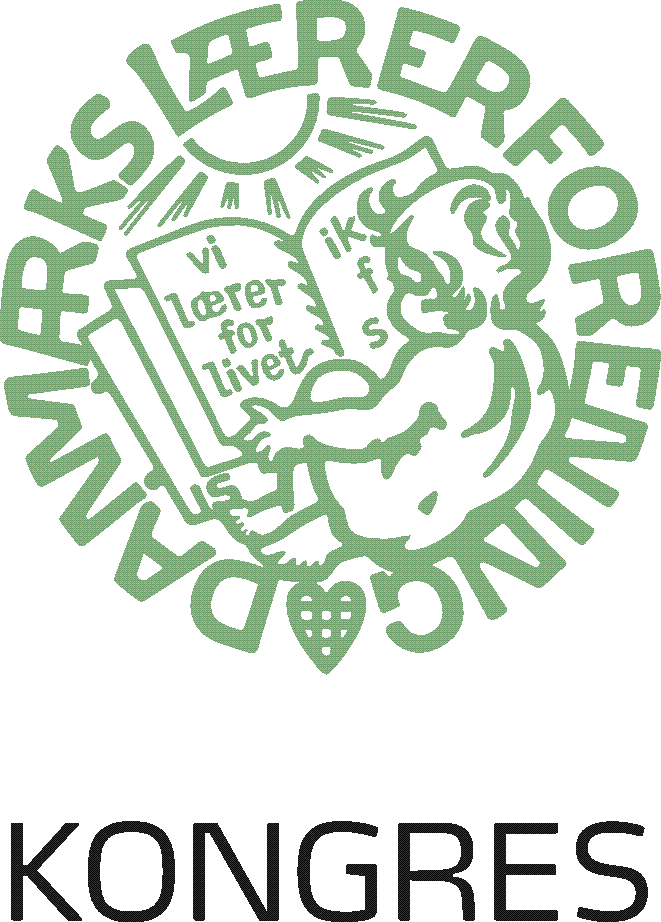 Liste over samtlige udsendte bilagDags.pkt.BilagNr.UdsendtDagsord. pkt. 1Foreløbig dagsordenA.129. august 2018Dagsord. pkt. 1Endelig dagsorden og formålA.11. oktober 2018Dagsord. pkt. 2Forslag til forretningsordenB.129. august 2018Dagsord. pkt. 4Folkeskoleideal - forsideD.11. oktober 2018Dagsord. pkt. 4Tankerne bag udarbejdelsen af et folkeskoleideal – bilag 1D.1.11. oktober 2018Dagsord. pkt. 4Centrale områder i et folkeskoleideal – bilag 2D.1.21. oktober 2018Dagsord. pkt. 4Baggrundsnotat vedr. processen med arbejdet om et folkeskoleideal - bilag 3D.1.31. oktober 2018Dagsord. pkt. 3Evaluering af forhandlingsforløbet i forbindelse med OK18 og drøftelse af de fremadrettede perspektiver - forsideC.115. oktober 2018Dagsord. pkt. 3Evaluering af OK18-forløbet C.1.115. oktober 2018Dagsord. pkt. 3Oversigt over overenskomstforløbet 2018 C.1.215. oktober 2018Dagsord. pkt. 3Danmarks Lærerforenings krav til OK18 – fra kongres 2017C.1.315. oktober 2018Dagsord. pkt. 3Oversigt over resultater fra OK18C.1.415. oktober 2018Dagsord. pkt. 3Indstik bragt i fagbladet Folkeskolen med beskrivelse af resultater fra OK18C.1.515. oktober 2018Dagsord. pkt. 5Danmarks Lærerforening videre arbejde i en styrket fagbevægelse - forsideE.115. oktober 2018Dagsord. pkt. 5Baggrundsnotat - Politisk grundlag for ny hovedorganisationE.1.115. oktober 2018Dagsord. pkt. 5De politiske indsatsområder for en ny hovedorganisationE.1.215. oktober 2018Dagsord. pkt. 5Status for arbejdet med en ny lokal struktur i den nye hovedorganisationE.1.326. oktober 2018Dagsord. pkt. 6Perspektiver og muligheder på baggrund af ”Ny start”-samarbejdet - forsideF.115. oktober 2018Dagsord. pkt. 6Protokollat fra OK18 med beskrivelse af Periodeforhandlingen om arbejdstid og Ny start-samarbejdet F.1.115. oktober 2018Dagsord. pkt. 6Brev til kredse om kommissoriets betydning for lærernes arbejdeF.1.215. oktober 2018Dagsord. pkt. 7Vedtægtsændringsforslag vedr. Lærerstuderende Landskreds valg af delegerede, mv. – forsideG.11. oktober 2018Dagsord. pkt. 7Vedtægtsændringsforslag vedr. Lærerstuderendes Landskreds valg af delegeredeG.1.11. oktober 2018Dagsord. pkt. 7Vedtægtsændringsforslag vedr. kredsgeneralforsamlinger – forsideG.21. oktober 2018Dagsord. pkt. 7Vedtægtsændringsforslag vedr. kredsgeneralforsamlingerG.2.11. oktober 2018Dagsord. pkt. 7Forslag til kongresvedtagelse om forlængelse af kredsenes valgperiodeG.326. oktober 2018